VOŇAVÁ  HÁDKAJEDNÉHO DŇA SA KVIETKY HÁDALI,KTORÝ Z NICH PRVÝ PRIVÍTA  . JA BUDEM PRVÁ, POVEDALA  . TY SI PRVÁ VŽDY, OZVALI SA  ,  A  . TENTO ROK BUDEM PRVÝ JA, POVEDAL . NIE TY, ALE JA, KRIČAL  . RÁNO IŠIEL   NA PRECHÁDZKU. PRI  NAŠIEL DROBNÝ  KVIETOK S BIELOU HLAVIČKOU. JE TU JAR, ZAKRIČAL ŠŤASTNE  .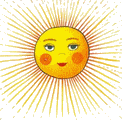 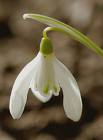 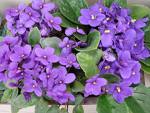 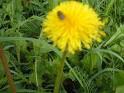 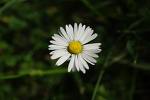 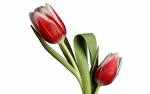 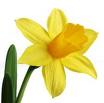 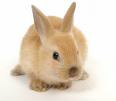 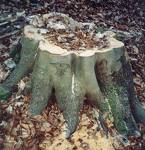 